Name:_________________________	Date: __________________The 5 Regions of Alaskawww.youtube.com/watch?v=1tv0SYmpUE0How many square miles is Alaska? 0:52How many lakes are in Alaska? 1:01How many rivers are in Alaska? 1:04Introduction 1:45Far North Region 2:18What are the boundaries of the Far North Region?What is permafrost?How deep can permafrost go in the Far North Region? 2:35How many people live in the Far North Region? 2:40What kind of whales do the native people of the Far North region harvest each year to feed their communities? 2:50Why do people hunt and kills large whales instead of just killing smaller animals for their family? 3:25What is the name of the northern-most town in Alaska? 3:40Who gets the largest share of the whale when a community butchers one? 4:15What other animals are hunted in the Far North region of Alaska? (name 3) 4:30Can you drive to the Far North Region?4:55How long is the road from Anchorage to Fairbanks to Dead Horse?Can you drive to Barrow?5:08At 5:20, the far North region of Alaska is over.Name:_________________________	Date: __________________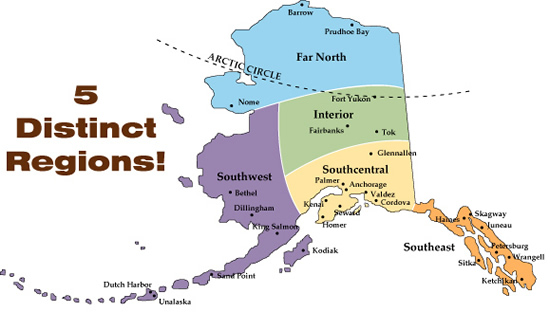 The 5 Regions of Alaskawww.youtube.com/watch?v=1tv0SYmpUE0South East Region 5:20How many people are in this region 5:32?Name FIVE popular towns to visit in this area 5:42?1.____________________________2.____________________________3.____________________________4.____________________________5.____________________________How many people come to visit Alaska each year? 5:46What large animal is breathing on the screen at 6:06? How much precipitation (rain) does this area receive annually (each year)? 6:15True or False (circle the correct answer. The largest temorate rainforest in the world is in the South East Region of Alaska? 6:20True			FalseWhat THREE types of trout can be caught here? NOT SALMON!!! 8:001.____________________________2.____________________________3.____________________________Which two Native Alaska groups lived in this region? 8:151.____________________________2.____________________________What did these native cultures make that people from all over the world come to see? 8:22What animal was the master carpenter studying and preparing to carve into the totem pole at 8:43?What cultural activity were the natives of Ketchikan doing at 9:29?What was the name of the famous trail that people hiked when they were searching for GOLD in Skagway? 9:28What country were the “gold fields” located? 9:40When was the White Pass & Yukon Route Railway completed? 9:58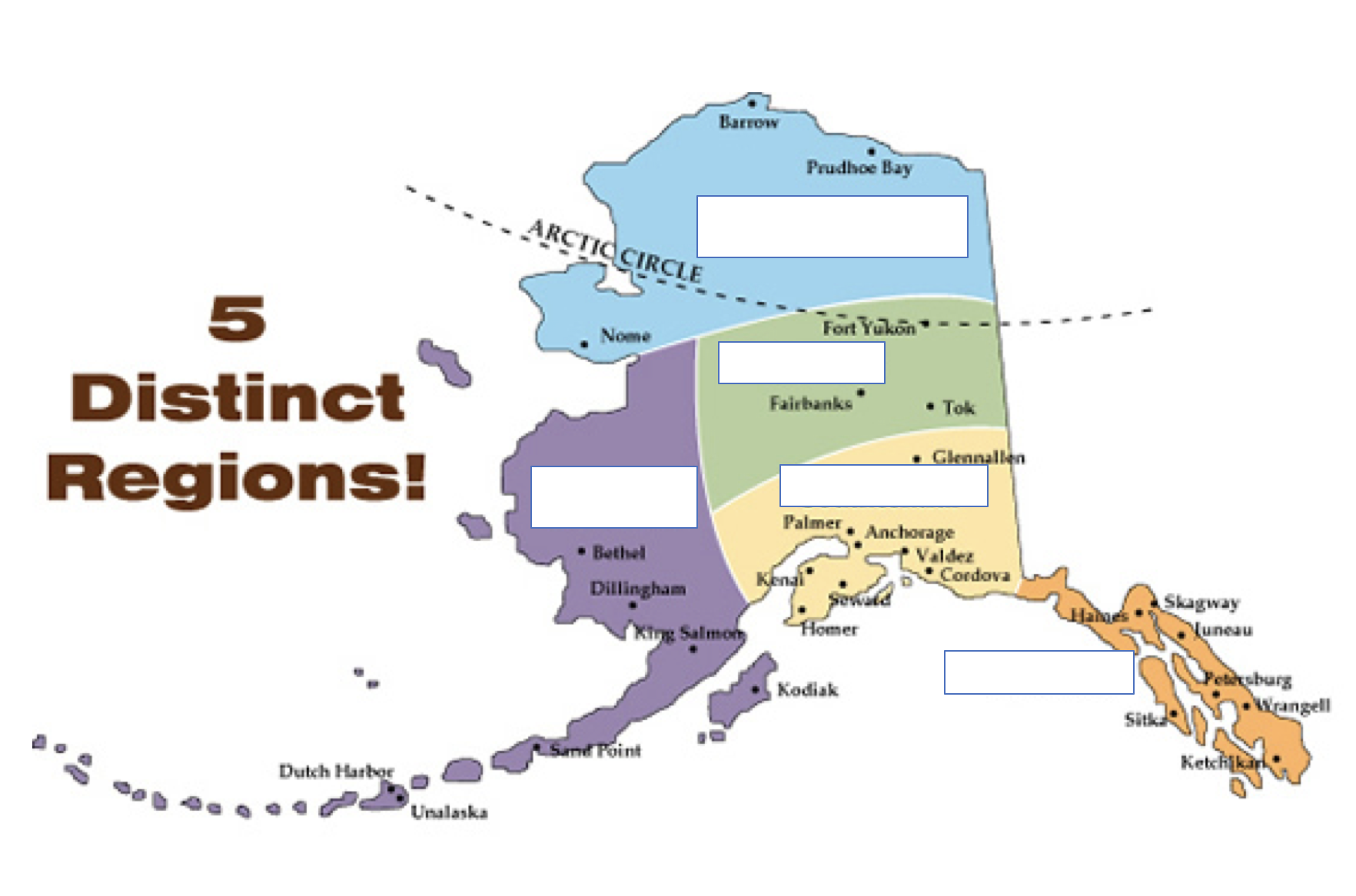 Name:_________________________	Date: __________________The 5 Regions of AlaskaThe Southwestern Region of Alaska begins at 9:59What divides the cold Berring Sea from the warmer Pacific Ocean? 10:27What kind of islands are the Aleutian Islands? 10:30What does the man wearing the hat have on his back at 10:47?How many tall trees do you see on the land at 11:00?What city is pictures at 12:05?Is that city larger or smaller than Kodiak?What animal is Mr. Csonka talking about at 12:13?What is the traditional way of halibut fishing that is talked about at 12:57?Name:_________________________	Date: __________________The 5 Regions of AlaskaWhat Western region island in Alaska is home to the largest brown bears in the world? 12:23What national park holds the highest concentration of brown bears? 13:27How many bears are estimated to live in the park? 13:29How many sockeye salmon return to Bristol Bay each year? 13:39What large member of the deer family is pictured at 14:01?Which three western Alaska cities are focused on at 14:22?What are the only two ways to reach smaller villages or towns in this region that do not have airports? 14:20100 years ago, this city was one of the most populated in the state because of it’s gold rush. What city was it? 14:37When did this gold rush begin? 14:40Name:_________________________	Date: __________________The 5 Regions of AlaskaThe Interior Region of Alaska Starts at 15:16Between which two mountain ranges does the Interior Region of Alaska fit between? 15:17Between the ______________________________ and the ____________________________Temperatures in this region can reach close to 90 degrees Fahrenheit in which two months? 15:28____________________ and ______________________What is the name of the largest city in the Interior Region of Alaska? 15:30_________________________________What are the two ways can you reach this city? 15:33____________________ and ______________________What is the name of the most popular destination in this region? 15:36___________________ ________________ _______________How many acres is this Park? 15:41Which United States State is this park larger than? 15:44How many feet tall is Mount Denali? 15:51List the FIVE animals that were said to make the interior of Alaska home at 15:58.1.2.3.4.5.How many miles have the salmon swam when they reach the interior of Alaska? 16:20What other activity to people try and get rich at if they are not fishing? 16:34What happens in Fairbanks during February and March each year? 16:50Name:_________________________	Date: __________________The 5 Regions of AlaskaThe South-central Region of Alaska begins at 17:20What physical landform is shown in the water at 17:25?What color is the south-central region of Alaska on the map at 17:44?The South-central region extends from the bottom of the _____________ _____________________ to the edge of Prince William _______________ to the Wrangle _______________. 17:45Can you find ALL FIVE SPECIES of Pacific Salmon in both fresh water AND salt water in this region? 17:50YES or NOIn cursive, write the FOUR city names that appear on the map at 18:11.1.2.3.4.What National Park is shown at 18:35?From Anchorage, how many glaciers can you travel to that can be walked to or be taken by boat? 18:40What city, in the Wangle mountains, is the ferry boat that we see in Kodiak named after? 18:55Nearly __________ million dollars worth of copper was taken out of this city. 19:00How did the Wrangle Copper Company get the copper ore out of the area? 19:20